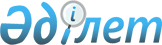 О переименовании улицы города УшаралСовместные решение маслихата Алакольского района области Жетісу от 22 августа 2023 года № 10-2 и постановление акимата Алакольского района области Жетісу от 22 августа 2023 года № 1
      В соответствии с подпунктом 5-1) статьи 12 Закона Республики Казахстан от 8 декабря 1993 года" Об административно-территориальном устройстве Республики Казахстан" и с учетом мнения населения города Ушарал на основании заключения ономастической комиссии области Жетісу от 11 мая 2023 года Алакольский районный маслихат ПРИНЯЛ РЕШЕНИЕ и акимат Алакольского района ПОСТАНОВЛЯЕТ:
      1. Следующие улицы города Ушарал
      1) переименовать улицу Алибаева на "Исагула Жолжанова";
      2) улицу Стеблякова на "Арапа Амировича";
      3) улицу Победы на "Зейнепа Койшыбаева";
      4) улицу 8 марта на "8 наурыз".
      2. Контроль за исполнением настоящего совместного решения Алакольского районного маслихата и постановления акимата Алакольского района возложить на постоянную комиссию Алакольского районного маслихата "По вопросам образования, здравоохранения, культуры, социальной политики, спорта, по делам молодежи".
      3. Настоящее совместное решение Алакольского районного маслихата и постановление акимата Алакольского района вводится в действие по истечении десяти календарных дней после дня его первого официального опубликования.
					© 2012. РГП на ПХВ «Институт законодательства и правовой информации Республики Казахстан» Министерства юстиции Республики Казахстан
				
      Председатель районного маслихата 

Каримов Д.

      Аким района 

Абдинов А.
